Підстава: пункт 4-1 постанови Кабінету Міністрів України від 11 жовтня 2016 р. № 710 «Про ефективне використання державних коштів» Обґрунтування на виконання вимог Постанови КМУ від 11.10.2016 № 710:Враховуючи зазначене, замовник прийняв рішення стосовно застосування таких технічних та якісних характеристик предмета закупівлі:1. Специфікація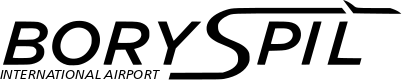 ДЕРЖАВНЕ ПІДПРИЄМСТВО«МІЖНАРОДНИЙ АЕРОПОРТ «БОРИСПІЛЬ» 08300, Україна, Київська обл., Бориспільський район, село Гора, вулиця Бориспіль -7, код 20572069, юридична особа/ суб'єкт господарювання, який здійснює діяльність в окремих сферах господарювання, зазначених у п. 4 ч.1 ст. 2 Закону України «Про публічні закупівлі»Обґрунтування технічних та якісних характеристик предмета закупівлі та очікуваної вартості предмета закупівліОбґрунтування технічних та якісних характеристик предмета закупівлі та очікуваної вартості предмета закупівліПункт КошторисуНазва предмета закупівлі із зазначенням коду за Єдиним закупівельним словникомОчікувана вартість предмета закупівлі згідно річного плану закупівельОчікувана вартість предмета закупівлі згідно ОГОЛОШЕННЯ про проведення відкритих торгівІдентифікатор процедури закупівліп. 31.31 (2024)ЕКСПЕРТИЗА проекту на розробку родовища (технологічної схеми) питних підземних вод ділянки Бориспільська-2 Бориспільського родовища свердловини №№ 2190(1а), 7(3000), 9(3001), 5«П», 950(7), 2205(8), 2204(9),  код ДК 021:2015 - 71310000-4 - Консультаційні послуги у галузях інженерії та будівництва 42 500,00 грн. з ПДВ35 416,67грн. без ПДВ UA-2024-02-26-011051-a1Обґрунтування очікуваної вартості предмета закупівліОбґрунтування очікуваної вартості предмета закупівлі: Визначення очікуваної вартості предмета закупівлі обумовлено статистичним аналізом загальнодоступної інформації про ціну предмета закупівлі на підставі затвердженої центральним органом виконавчої влади, що забезпечує формування та реалізує державну політику у сфері публічних закупівель, примірної методики визначення очікуваної вартості предмета закупівлі, затвердженої наказом Міністерства розвитку економіки, торгівлі та сільського господарства України від 18.02.2020 № 275.Розрахунок очікуваної вартості предмета закупівлі здійснено відповідно до Положення «Про порядок визначення очікуваної вартості предмета закупівлі» від 17.05.2022 №50-06-1.Очікувана  вартість предмета закупівлі визначена за найменшою комерційною пропозицією.2Обґрунтування технічних та якісних характеристик предмета закупівліОбґрунтування технічних та якісних характеристик предмета закупівлі: Якісні та технічні характеристики предмета закупівлі визначені з урахуванням реальних потреб підприємства та оптимального співвідношення ціни та якості.3Інша інформація№ п/пНайменування ПослугиОдиницявиміруКількістьТехнічні та якісні характеристики предмета закупівлі(Технічна специфікація)1ЕКСПЕРТИЗА проекту на розробку родовища (технологічної схеми) питних підземних вод ділянки Бориспільська-2 Бориспільського родовища свердловини №№ 2190(1а), 7(3000), 9(3001), 5«П», 950(7), 2205(8), 2204(9)послуга1Відповідно до постанови Кабінету Міністрів України  від 23.06.1994 №431 «Про порядок проведення державної експертизи (перевірки) технологічної, конструкторської, технічної документації на виготовлення засобів виробництва на відповідність їх нормативним актам про охорону праці»